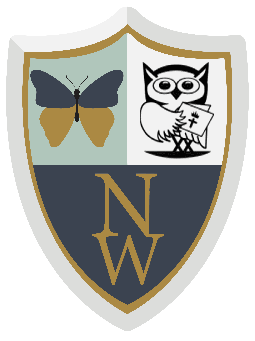 Newhampton Church of EnglandSchools Federation‘Ready Steady Write Policy’Growing together in strength, love and wisdom, we shine.“Let your light shine” Matthew 5:16INTENTThe writing curriculum is designed to provide a broad and balanced education that meets the needs of all children. It provides opportunities for children to develop as independent, confident, and successful writers, with high aspirations, who know how to make a positive contribution to their community and the wider society. Our intent is for all pupils – irrespective of their needs, abilities, or background – to learn to write fluently, developing their own writer’s voice.  We aim to meet, and where possible exceed, the expectations laid out in the Early Learning Goals and National Curriculum, with pupils progressing appropriately across school. We recognise that spoken language underpins the development of Writing. The quality of language that pupils hear and speak is vital for developing their vocabulary and grammar and their understanding of Writing.  We believe that children need to develop a secure knowledgebase in Literacy, which follows a clear pathway of progression as they advance through the primary curriculum. We believe that a secure basis in literacy skills is crucial to a high-quality education and will give our children the tools they need to participate fully as a members of society. We cultivate a love of Writing and communicating through vocabulary-rich and high-quality literature, using Ready Steady Write by Literacy Counts. By inspiring and developing an appreciation of our rich and varied literary heritage and providing meaningful and exciting provocations to write, we develop a habit of writing widely and often. We recognise the importance of nurturing a culture where children take pride in their Writing; can write clearly and accurately and adapt their language and style for a range of contexts. IMPLEMENTATIONOrganisation and Curriculum Coverage Ready Steady Write empowers teachers to provide high-quality teaching of writing through high-quality literature. These detailed units of work centre on engaging, vocabulary-rich texts, with a wealth of writing opportunities within and across the curriculum. They provide: • Clear sequential Episodes of Learning • Vocabulary learning and contextualised spelling, grammar, and punctuation • Wider reading for the wider curriculum • Example Texts linked to writing outcomes • A wealth of supporting resource Our English curriculum is developed around a sequence of high-quality age-appropriate texts, using Literacy Count’s Ready Steady Write units of learning. We use each book to create opportunities to: • develop grammar and punctuation knowledge and understanding to use and apply across the wider curriculum, through sentence accuracy sessions. • explore the Writing structure and features of different genres, identifying the purpose and audience. • plan and write an initial piece of Writing with a clear context and purpose before evaluating the effectiveness of Writing by editing and redrafting. Building on this foundation, we teach literacy using a range of strategies which include: • Group Discussion – Children discuss and interrogate new ideas in a small group or whole class setting. They listen to and value each other’s ideas whilst taking onboard feedback to improve their explanations. • Partner Talk – Children work with partners to discuss their ideas. They can explain their ideas about texts they have read and prepare their ideas before they write. • Questioning – Teachers use a range of questioning strategies to establish children’s current understanding and develop their learning. • Modelled Writing – Teachers model Writing and editing to demonstrate the high expectations they have. They verbally ‘think aloud’ to make the Writing process explicit and provide a rich and varied vocabulary for the children to utilise in their work. This happens daily, through sentence accuracy• Shared Writing – Teachers use the ideas from the children to create shared pieces of Writing. This enables the children to see the Writing process in action as well as have pride and ownership over the finished piece. • Editing – All children are signposted to regular opportunities for reviewing and editing their own and the work of others. • Working walls – Teachers and children regularly update working walls to ensure learning is documented within a unit of work. Class teachers ensure that the Writing process is evident on working walls, with modelled examples being available to all pupils as the sequence of lessons develops. Resources Each class has a resource box with their Ready Steady Write vehicle texts, revealing objects and supplementary texts that support the themes and genre being taught for that half term. The lesson plans, resources and leadership support is found on the membership homepage online.  The Enhancements for the units can be seen in our indoor and outdoor areas in EYFS.Working Walls and Table Resources Each class is expected to develop an English working wall that adapts daily to teaching. Displays should model the writing process and scaffolds needed for children to apply to their writing. Spellings, handwriting, and supporting phonics materials should also be displayed within the classroom to aid children’s writing. Sentence accuracy checkers are available to all children, both in their books and in the environment. Staff will model the expectations throughout the curriculum. PlanningThe entire writing curriculum is mapped out on coverage and progression documents.  Then, the Ready Steady Write units include all of the resources needed for each teacher to plan and deliver lessons.  There are a range of scaffolds and supporting resources and teachers tweak and shape the units to meet the specific needs of their children.  There are also assessment proformas which are completed half termly and identify next steps for children.Inclusion Children with English as an additional language: It is vital that children who have English as an additional language have English modelled accurately by all staff at school. Collaborative work with peers (where English is their first language) is essential and EAL children should be provided with consistent opportunities for this verbal interaction. All teachers include a range of strategies to support children with EAL which includes: • Teacher and peer modelling and consistent use of visual support • Repetition and recasting of language features • Word banks and scaffolded speaking and listening activities• Resources that include images to secure language understanding• Use of technology to support interpretation of Example TextsTeachers work with the SENDCO to best meet the needs of individuals within their classes. Children who are new to English are assessed and support is put in place by the SENDCO to help them make rapid progress. Children with Special Educational Needs: Some children experience learning difficulties, which affect their progress in English. Class teachers inform the SENDCO if they are concerned that a child may have underlying learning difficulties. Some children then receive SEN support. This may include: • scaffolds and supports to develop writing ideas and language acquisition• technology to support the generation of ideas, develop word banks and plan and write • explicit instruction, including the modelling of sentences, paragraphs, planning, and editing – with opportunities for the children to practice modelled techniques• a focus on cognitive and metacognitive strategies to help children articulate their learning • flexible groupings to ensure peer support and appropriate level of challengeConfident and competent writers:Children are given opportunities to deepen their knowledge in writing and to effectively draw upon their reading when constructing texts. writing groups and differentiation. Lesson plans for Ready Steady Write include appropriate challenges and these are considered when delivering lessons.IMPACT The innovative practice across the school provides a strong foundation and opportunities for children to collaborate and develop social skills both indoors and out. This curriculum design ensures that the needs of individual and small groups of children can be met within the environment of quality first teaching, supported by targeted, proven interventions where appropriate. In this way, it can be seen to impact in a very positive way on children’s outcomes. High-quality visits and visitors to the school enhance the curriculum and provide opportunities for Writing for a purpose. Children have opportunities to share their learning with each other, their parents and carers, and other learners through school-based and external exhibitions, performances, competitions, and events involving other schools. Developing their independence and motivation as learners and their sense of responsibility as future citizens is at the heart of all our teaching and learning. As a result, we have a community of enthusiastic writers who enjoy showcasing their developing literacy knowledge and skills. They are confident to take risks in their writing and love to discuss and share their ideas. Assessment Teachers draw upon observations and continuous assessment to ensure children are stretched and challenged and to identify those children who may need additional support. Formative assessment of Writing is completed through teachers’ daily feedback to inform future planning. Teachers use the children’s everyday writing and adapt models and input to meet their current needs.  Teachers also complete a Reflecting on Unit outcomes document after each half-termly unit, to identify the next steps, and the subsequent units are amended to include these focuses.  Daily sentence accuracy work is carefully monitored to ensure children are constructing sentences both coherently and accurately.  Termly staff meetings allow for whole school moderation of writing to deepen understanding of standards. Subject leaders will analyse termly data and address areas for curriculum development. Children’s attainment, progress, and barriers to learning will be discussed in half termly Pupil Progress Meetings with senior leaders and clear actions to work on will be planned together, to support pupils and staff in closing gaps. 